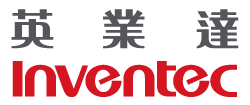 資訊方案營運處資訊安全政策版次：6.0 本文件著作權屬英業達股份有限公司所有，未經本公司許可不准引用或翻印。目的為貫徹英業達集團之「創新、品質、虛心、力行」經營理念，確保英業達股份有限公司「資訊方案營運處」之資訊系統服務正常且安全穩定的運作。茲制訂資訊安全管理政策，提供落實ISO 27001管理系統之依據，其管理系統之規劃，應掌握以下原則： 應展現資訊安全管理制度最高指導方針，以確保資訊資產之機密性(Confidentiality)、完整性(Integrity)、可用性(Availability)及持續提供滿足客戶之產品能力。應藉管理系統之有效運作、規劃其諸流程，以符合相關法規之要求，降低資訊安全風險，進而保障資訊系統服務使用者之權益。適用範圍英業達股份有限公司「資訊方案營運處」之SaaS雲端服務。資訊安全目標英業達股份有限公司「資訊方案營運處」之權責單位須建立資訊安全管理流程與相關標準作業程序，加強同仁資訊安全意識，資訊安全管理代表除核准資訊安全目標，須於每年管理審查會議中討論前一年資訊安全目標事項的達成度及確立新年度的資訊安全目標及事項，資訊安全目標應記錄於會議記錄中並讓範圍中所有相關人員知悉。資訊安全控管措施英業達股份有限公司「資訊方案營運處」之適用範圍權責單位應考量相關法律規章及營運要求，進行資產風險評估(Risk evaluation)，確認資訊作業安全需求，建立標準作業程序，並採取適當資訊安全控制措施，以確保資產安全。為有效執行資訊安全工作，英業達股份有限公司「資訊方案營運處」之適用範圍權責單位應建立資訊安全權責單位，並訂定其分工權責。英業達股份有限公司「資訊方案營運處」之適用範圍權責單位以人員角色及職能為基礎，建立評估或考核制度，並視實際需要辦理資訊安全教育訓練及宣導活動。資產存取權限之賦予，英業達股份有限公司「資訊方案營運處」之適用範圍權責單位應依據業務需求並考量最小權限、權責區隔及獨立性審查。英業達股份有限公司「資訊方案營運處」之適用範圍權責單位應建立資訊安全事故管理程序，以確保事故妥善回應、控制與處理。英業達股份有限公司「資訊方案營運處」之適用範圍權責單位應訂定資訊安全目標與使用框架，並需建立營運持續管理計畫並定期演練，以確保資訊安全管理服務不斷改善以持續運作。依據「個人資料保護法」與智慧財產權等相關法令規定，英業達股份有限公司「資訊方案營運處」之適用範圍權責單位應審慎處理及保護個人資料與智慧財產權。英業達股份有限公司「資訊方案營運處」之適用範圍權責單位應定期執行資訊安全稽核作業，檢視資訊安全管理制度之落實度。英業達股份有限公司「資訊方案營運處」之適用範圍權責單位同仁如違反資訊安全管理手冊與資訊安全相關規範，應依獎懲標準表或相關法規辦理。其他人員違反資訊安全規定時，亦應依相關法律規定追究民刑事責任。資訊安全政策修訂與公告本政策應每年定期審議，或因組織、業務、法令或環境等因素之變迭時，予以適當修訂。本政策經資訊安全會議審議通過，呈請 資訊安全管理代表審核及中心之最高主管經備忘錄核定後公布施行，修正時亦同。